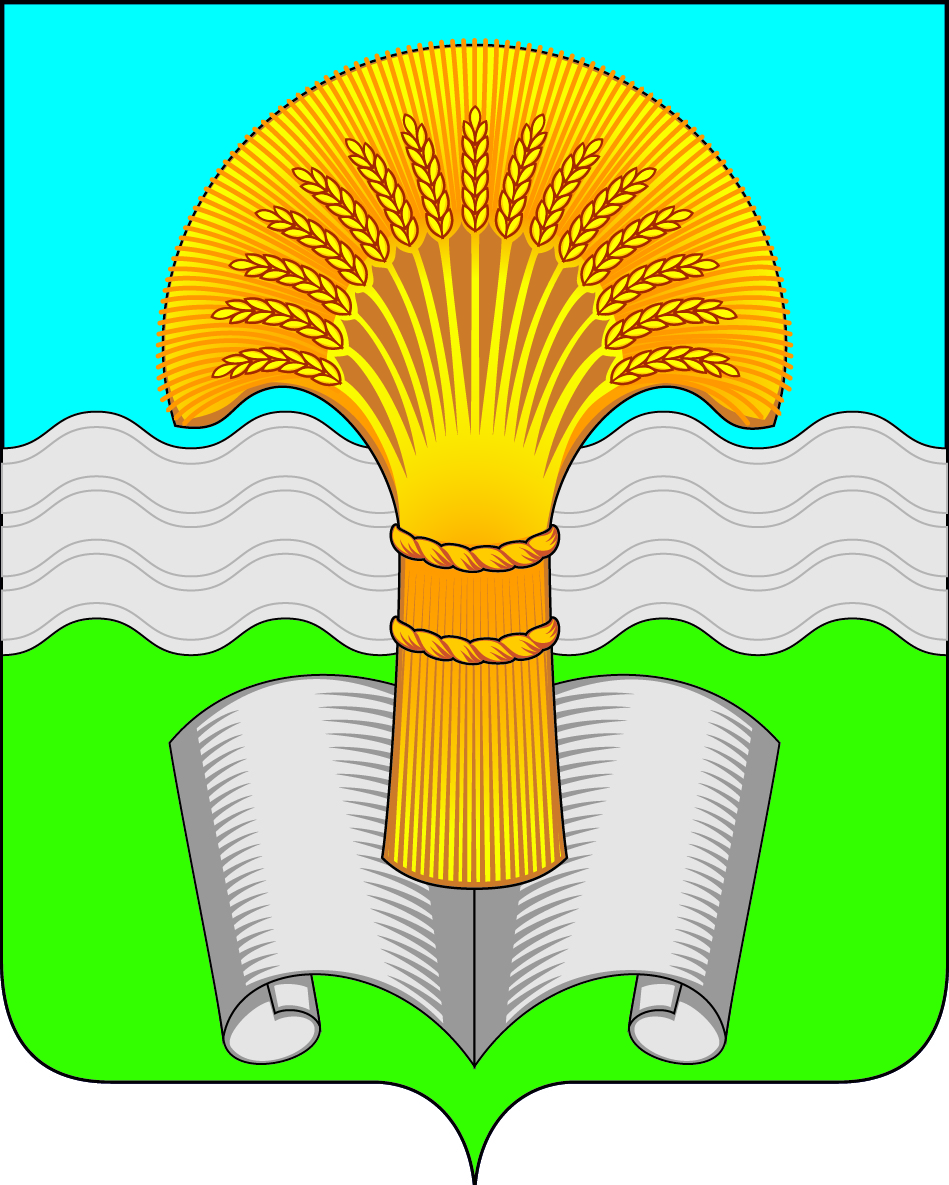 Администрация (исполнительно-распорядительный орган)муниципального района «Ферзиковский район»Калужской областиПОСТАНОВЛЕНИЕот   31 января 2024 года                                                                                                      № 30п. Ферзиково  О внесении изменений в постановление администрации (исполнительно-распорядительного органа) муниципального района «Ферзиковский район» от 19 октября 2022 года № 504 «Об утверждении муниципальной программы «Развитие культуры на территории муниципального района «Ферзиковский район»В соответствии с Федеральным законом от 06 октября 2003 года № 131-ФЗ «Об общих принципах организации местного самоуправления в Российской Федерации», статьёй 179 Бюджетного кодекса Российской Федерации, Постановлением администрации (исполнительно-распорядительного органа) муниципального района «Ферзиковский район» от 01 августа 2013 года №366 «Об утверждении порядка разработки, формирования и реализации муниципальных программ муниципального района «Ферзиковский район», Порядка проведения оценки эффективности реализации муниципальных программ муниципального района «Ферзиковский район» и в связи с изменениями объемов финансирования муниципальной программы, утвержденными бюджетом муниципального района «Ферзиковский район» на 2024 год и плановый период 2025-2026 годов, администрация (исполнительно - распорядительный орган) муниципального района «Ферзиковский район»    ПОСТАНОВЛЯЕТ:1. Внести в постановление администрации (исполнительно-распорядительного    органа) муниципального района «Ферзиковский район» от 19 октября 2022 года № 504 «Об утверждении муниципальной программы «Развитие культуры на территории муниципального района «Ферзиковский район» следующие изменения:1.1. Пункт 8 Паспорта муниципальной программы «Развитие культуры на территории муниципального района «Ферзиковский район» изложить в новой редакции (приложение №1).1.2. Раздел 4 муниципальной программы «Развитие культуры на территории муниципального района «Ферзиковский район» «Объем финансовых ресурсов необходимых для реализации муниципальной программы» изложить в новой редакции (приложение №2).2. Настоящее постановление вступает в силу с момента его официального опубликования.И.о. Главы администрации муниципального района«Ферзиковский район»                                                                              Р.И. ВалуевПриложение № 1к постановлению администрации(исполнительно-распорядительного органа) муниципального района «Ферзиковский район» от 31 января 2024 года № 30 Приложение № 2к постановлению администрации(исполнительно-распорядительного органа) муниципального района «Ферзиковский район» от 31 января 2024 года № 30 4.Объем финансовых ресурсов, необходимых для  реализации муниципальной программыФинансирование мероприятий программы осуществляется за счет средств бюджетов сельских поселений, входящих в состав муниципального района «Ферзиковский район»,  бюджета муниципального района «Ферзиковский район», средств областного бюджета и средств федерального бюджета .Объемы финансовых средств из бюджетов сельских поселений, входящих в состав муниципального района «Ферзиковский район», ежегодно уточняются в соответствии с решениями органов местного самоуправления муниципального района «Ферзиковский район»  о местных бюджетах.Объемы финансирования за счет бюджета муниципального района «Ферзиковский район» ежегодно уточняются в соответствии с Решением Районного Собрания муниципального района «Ферзиковский район» о бюджете муниципального района «Ферзиковский район» на очередной финансовый год и на плановый период.Объем финансирования из областного бюджета уточняются после принятия и (или) внесения изменений в закон Калужской области об областном бюджете на очередной финансовый год и на плановый период.Объем финансирования из федерального бюджета уточняются после принятия и (или) внесения изменений в закон Российской Федерации о бюджете на очередной финансовый год и на плановый период.	(тыс. руб. в ценах каждого года)8. Объемы финансирования муниципальной программы за счет всех источников финансированияНаименование показателяВсего (тыс. руб.)в том числе по годам:в том числе по годам:в том числе по годам:в том числе по годам:в том числе по годам:в том числе по годам:8. Объемы финансирования муниципальной программы за счет всех источников финансированияНаименование показателяВсего (тыс. руб.)2023202420252026202720288. Объемы финансирования муниципальной программы за счет всех источников финансированияВСЕГО475918,06889549,43985309,79884026,6282650,56367190,82467190,8248. Объемы финансирования муниципальной программы за счет всех источников финансированияв том числе по источникам финансирования:в том числе по источникам финансирования:в том числе по источникам финансирования:в том числе по источникам финансирования:в том числе по источникам финансирования:в том числе по источникам финансирования:в том числе по источникам финансирования:в том числе по источникам финансирования:8. Объемы финансирования муниципальной программы за счет всех источников финансированиябюджет муниципального района «Ферзиковский район»321354,88159217,1758741,51257915,67557996,3743742,07743742,0778. Объемы финансирования муниципальной программы за счет всех источников финансированиябюджет сельских поселений, входящих в состав муниципального района «Ферзиковский район»148324,34325206,84125999,3425999,3424221,32823448,74723448,7478. Объемы финансирования муниципальной программы за счет всех источников финансированияобластной бюджет712,31393,97600318,33400федеральный бюджет5526,5344731,452568,946111,605114,53100Наименование показателяВсего (тыс. руб.)в том числе по годам:в том числе по годам:в том числе по годам:в том числе по годам:в том числе по годам:в том числе по годам:Наименование показателяВсего (тыс. руб.)202320242025202620272028ВСЕГО475918,06889549,43985309,79884026,6282650,56367190,82467190,824в том числе по источникам финансирования:в том числе по источникам финансирования:в том числе по источникам финансирования:в том числе по источникам финансирования:в том числе по источникам финансирования:в том числе по источникам финансирования:в том числе по источникам финансирования:в том числе по источникам финансирования:бюджет муниципального района «Ферзиковский район»321354,88159217,1758741,51257915,67557996,3743742,07743742,077бюджет сельских поселений, входящих в состав муниципального района «Ферзиковский район»148324,34325206,84125999,3425999,3424221,32823448,74723448,747областной бюджет712,31393,97600318,33400федеральный бюджет5526,5344731,452568,946111,605114,53100